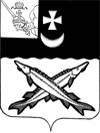    Заключениена проект  решения    Совета сельского поселения Антушевское о внесении изменений в решение Совета сельского поселения Антушевское от 16.12.2016 № 47 «О бюджете сельского  поселения Антушевское  на 2017 год и плановый период 2018 и 2019 годов»                                                                                         от 27 июля 2017 года Экспертиза проекта решения проведена на основании  п.11 статьи 12 Положения о контрольно-счетной комиссии района, утвержденного решением Представительного Собрания района от 27.02.2008  № 50 (с учетом внесенных изменений и дополнений). В результате экспертизы установлено:          Проектом решения предлагается утвердить основные характеристики бюджета поселения на 2017 год:         - общий объем доходов в сумме 7555,0 тыс. руб. что больше ранее утвержденного объема расходов на 20,0 тыс. руб.;        - общий объем расходов в сумме 7605,0 тыс. руб., что больше ранее утвержденного объема расходов на 20,0 тыс. руб.;         - дефицит бюджета поселения предусмотрен  в сумме 50,0 тыс. руб.  или 2,2% от общего объема доходов без учета объема безвозмездных поступлений и поступлений налоговых доходов по дополнительным нормативам отчислений (за счет входящего остатка собственных доходов на начало года).          Приложение 1 «Источники внутреннего финансирования дефицита бюджета поселения на 2017 год» предлагается изложить в новой редакции.Предусмотрено изменение остатков  средств на счетах по учету средств  бюджета поселения, дефицит в размере 50,0 тыс. руб.Нарушений ст.92 и ст.96 Бюджетного кодекса РФ при установлении размера дефицита не установлено.        Приложение 2 «Объем доходов бюджета сельского поселения Антушевское на 2017 год, формируемый за счет налоговых и неналоговых доходов, а также безвозмездных поступлений» изложить в новой редакции, увеличив объем доходов на 20,0 тыс. руб. за счет увеличения собственных доходов на 20,0 тыс. руб. (фактические доходы от сдачи в аренду имущества казны);         В приложении 5 «Распределение бюджетных ассигнований по разделам, подразделам классификации расходов на 2017 год», 6 «Распределение бюджетных ассигнований по разделам, подразделам, целевым статьям и видам расходов в ведомственной структуре расходов бюджета поселения на 2017 год» предусмотрено внести изменения в расходную часть бюджета поселения, увеличив объем расходов на сумму 20,0 тыс. руб., а также произвести внутреннее перераспределение бюджетных ассигнований.   Предлагается внести изменения в следующие разделы:- по разделу 01 «Общегосударственные вопросы» подразделу 0104 «функционирование  высших исполнительных органов государственной власти субъектов Российской Федерации, местных администраций» за счет получения дополнительных доходов расходы увеличиваются на 18,6 тыс. руб.;- по разделу «Охрана окружающей среды» за счет  получения дополнительных доходов  бюджетные ассигнования увеличиваются на 1,4 тыс. руб.;За счет внутренних перераспределений  бюджетных ассигнований на 80,0 тыс. руб. увеличиваются расходы на  обеспечение пожарной безопасности (раздел «Национальная безопасность и правоохранительная деятельность») и уменьшаются расходы на благоустройство (раздел «Жилищно-коммунальное хозяйство»).         Согасно пояснительной записке предлагаемые изменения по уменьшаемым расходам не приведут к росту кредиторской задолженности.Проектом решения предлагается утвердить бюджетные ассигнования (путем внутреннего перераспределения бюджетных средств) на реализацию мероприятий проекта «Народный бюджет» за счет средств бюджета сельского поселения  на иные закупки товаров, работ и услуг для обеспечения государственных (муниципальных) нужд по КЦСР – 72270.     В   нарушение п.4 статьи 21 Бюджетного кодекса вышеуказанный код целевой статьи расходов не утвержден  финансовым органом, осуществляющим составление и организацию исполнения бюджета.Выводы:Представленный проект решения Совета сельского поселения Антушевское о внесении изменений и дополнений в решение Совета сельского поселения Антушевское от 16.12.2016 № 47 «О бюджете сельского  поселения Антушевское на 2017 год и плановый период 2018 и 2019 годов» разработан в соответствии с  бюджетным законодательством, Положением о бюджетном процессе в сельском поселении Антушевское  и рекомендован к принятию с учетом предложения контрольно-счетной комиссии.	2. Установлено нарушение пункта 4 стать 21 Бюджетного кодекса РФ.Предложения:1. Внести в приказ Финансового управления Белозерского муниципального района от 03.11.2016 №67 «Об утверждении перечня и кодов целевых статей районного бюджета и бюджетов поселений» изменения, по КЦСР – 72270 дополнив его   КЦСР – 72270.Председатель  контрольно-счетной комиссии Белозерского муниципального района:                        Н.А.Спажева